Задания для итоговой аттестации Предмет «География»Часть А1. Земля состоит из несколько слоев. Определите пропущенный слой .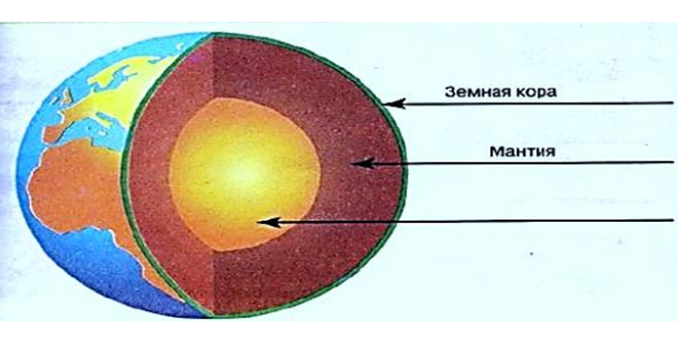 A) ГидросфераB) ЯдроC) АтмосфераD) Биосфера2.Часть океана, глубоко вдающаяся в сушуМореЗаливПроливКанал3.Определите литосферную плиту № 3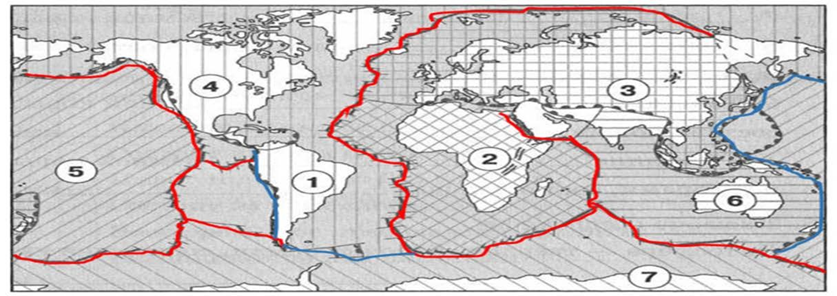 А) ТихоокеанскаяВ) АвстралийскаяС) ЕвразийскаяD) Африканская4. Выберите климатический пояс, занимающий значительную часть территории ЕвразииА) умеренныйВ) субарктическийС) экваториальныйD) субтропический5. Определите основные виды воздушных масс.арктические, умеренные, тропические, экваториальныеумеренные, тропические, арктические, субтропическиетропические, субэкваториальные, экваториальные, арктическиесубарктические, умеренные, субэкваториальные, экваториальные6. Ветры, устойчиво дующие в сторону экватора:A) Бриз.B) Пассат.C) Цунами.D) Муссон.7. Природная зона, богатая травянистой растительностью, в северной части которой, в основном преобладают ковыль, типчак, тимофеевка, житняк, кермек, эбелек:A) Пустыня.B) Полупустыня.C) Степь.D) Лесостепь.8. Отрасли промышленности, производящие преимущественно средства производства (топливо, металлы, машины и оборудование), относят к группе «А»:A) Легкая.B) Тяжелая.C) Сельское хозяйство.D) Сфера услуг.9. К иранской  языковой группе относятся:A) КитайцыB) РусскиеC) МонголыD) Таджики.10. Наука, изучающая взаимоотношения организмов с окружающей средой:A) Биогеография.B) Биология.C) Экология.D) Фенология.11. Название этих гор в переводе с китайского означает «небесные горы»:A) Улытау.B) Каратау.C) Тарбагатай.D) Тянь-Шань.12. Единственное в Казахстане предприятие с полным циклом производства (100 % чугуна и проката и 95 % стали) расположено в:A) БалхашB) Темиртау.C) Усть-Каменогорске.D) Алматы.13. Природные вещества, одинаковые по составу и строению, составляющие горные породы:A) Минералы.B) Почва.C) Полезные ископаемые.D) Перегной.14. Раздел геологии, изучающий строение, движение и развитие земной коры, называется A) Сейсмологией.B) Тектоникой.C) Минералогией.D) Палеонтологией.15. С каким государством Казахстан граничит на востоке?A) С Китаем.B) С Кыргыстаном.C) С Узбекистаном.D) С Таджикистаном.Часть B16. Используя тематическую карту Казахстана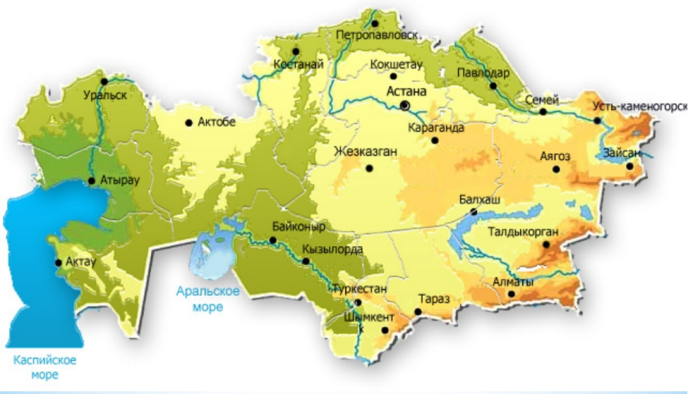  определите районы наиболее обеспеченные водными ресурсами __________________________________________________________        [1]      17. Внимательно посмотрите на месторождения  полезных ископаемых , показанные на рисунке и определите способ добычи угля.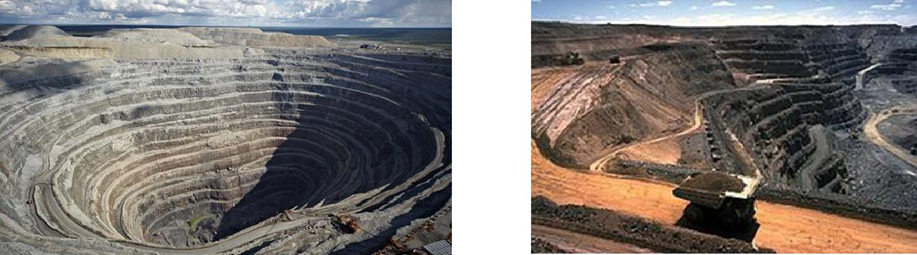 _____________________________________________________________________________ [1]      18. Пыльная буря – одно из неблагоприятных атмосферных явлений, переносящее большое количество частиц почв, песка ветром с поверхности Земли.Объясните, для какой отрасли хозяйства опасно это явление природы_________________________________________________________________[1]      19. Влияние характера рельефа на жизнь и хозяйственную деятельность человека велико.   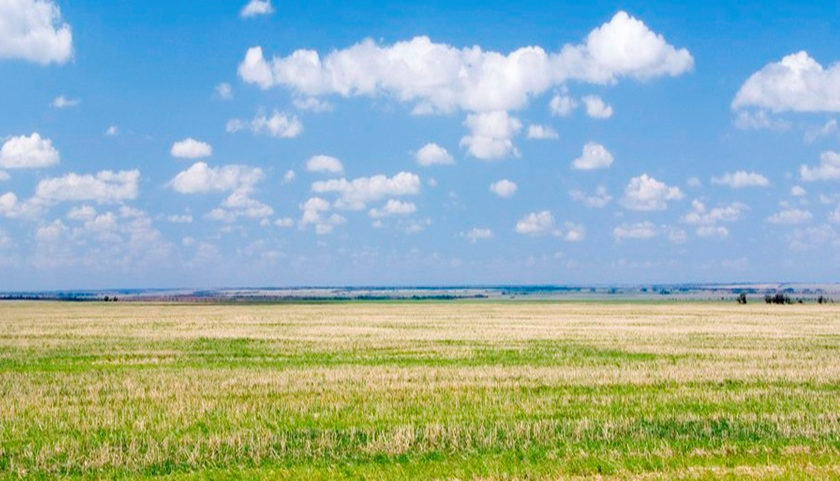 По рисунку определите тип рельефа________________________________________[1]      20.Определите типы воздушных масс, влияющие на климат Казахстана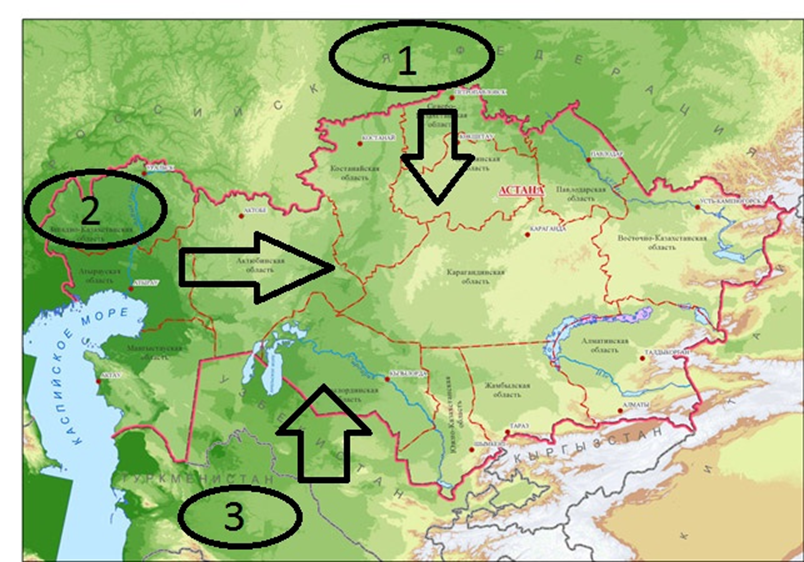 1___________________________  2 ______________________  3 _______________[3]21. Установите соответствие стран с их географическим положением[4]22. Установите истинность и ложность утверждений [4]Схема выставления балловABCD[1]ABCD[1]ABCD[1]ABCD[1]ABCD[1]ABCD[1]ABCD[1]ABCD[1]ABCD[1]ABCD[1]ABCD[1]ABCD[1]ABCD[1]ABCD[1]ABCD[1]Группы странПримерыПолуостровные страны Островные страныСтраны архипелаги Континентальные страныЯпонияВеликобритания Саудовская АравияИспания  Казахстан Франция Фиджи ФилиппиныПримерыИстинаЛожьА)Север Казахстана граничит с Россией B)Казахстан имеет выход в Атлантический океан C)Казахстан с Китаем граничит на западе D)Казахстан с Ираном  имеет сухопутную границу Дополнительная№ОтветОтветБаллинструкция к№ОтветОтветБаллинструкция кэкзаменаторамэкзаменаторамЧасть АЧасть А1B12B13C14A15A16B17C18B19D110C111D112B113A114B115A1Часть BЧасть B16Север, восток, юго-востокСевер, восток, юго-востокСевер, восток, юго-востокСевер, восток, юго-востокСевер, восток, юго-востокСевер, восток, юго-востокСевер, восток, юго-восток117КарьерКарьерКарьерКарьерКарьерКарьер118Сельского хозяйстваСельского хозяйстваСельского хозяйстваСельского хозяйстваСельского хозяйстваСельского хозяйстваСельского хозяйства119РавнинаРавнинаРавнинаРавнинаРавнинаРавнина120Арктические ВМ , умеренные ВМ, ВМ тропических широтАрктические ВМ , умеренные ВМ, ВМ тропических широтАрктические ВМ , умеренные ВМ, ВМ тропических широтАрктические ВМ , умеренные ВМ, ВМ тропических широтАрктические ВМ , умеренные ВМ, ВМ тропических широтАрктические ВМ , умеренные ВМ, ВМ тропических широтАрктические ВМ , умеренные ВМ, ВМ тропических широт321Полуостровные: Испания, Саудовская АравияОстровные: Япония, ВеликобританияСтраны архипелаги: Фиджи , ФилиппиныКонтинентальные – Казахстан, ФранцияПолуостровные: Испания, Саудовская АравияОстровные: Япония, ВеликобританияСтраны архипелаги: Фиджи , ФилиппиныКонтинентальные – Казахстан, ФранцияПолуостровные: Испания, Саудовская АравияОстровные: Япония, ВеликобританияСтраны архипелаги: Фиджи , ФилиппиныКонтинентальные – Казахстан, ФранцияПолуостровные: Испания, Саудовская АравияОстровные: Япония, ВеликобританияСтраны архипелаги: Фиджи , ФилиппиныКонтинентальные – Казахстан, ФранцияПолуостровные: Испания, Саудовская АравияОстровные: Япония, ВеликобританияСтраны архипелаги: Фиджи , ФилиппиныКонтинентальные – Казахстан, ФранцияПолуостровные: Испания, Саудовская АравияОстровные: Япония, ВеликобританияСтраны архипелаги: Фиджи , ФилиппиныКонтинентальные – Казахстан, ФранцияПолуостровные: Испания, Саудовская АравияОстровные: Япония, ВеликобританияСтраны архипелаги: Фиджи , ФилиппиныКонтинентальные – Казахстан, Франция422А) истинаB) ложьC) ложьD) ложьА) истинаB) ложьC) ложьD) ложьА) истинаB) ложьC) ложьD) ложьА) истинаB) ложьC) ложьD) ложьА) истинаB) ложьC) ложьD) ложь4Итого30